Cyclones Sprint Series 2020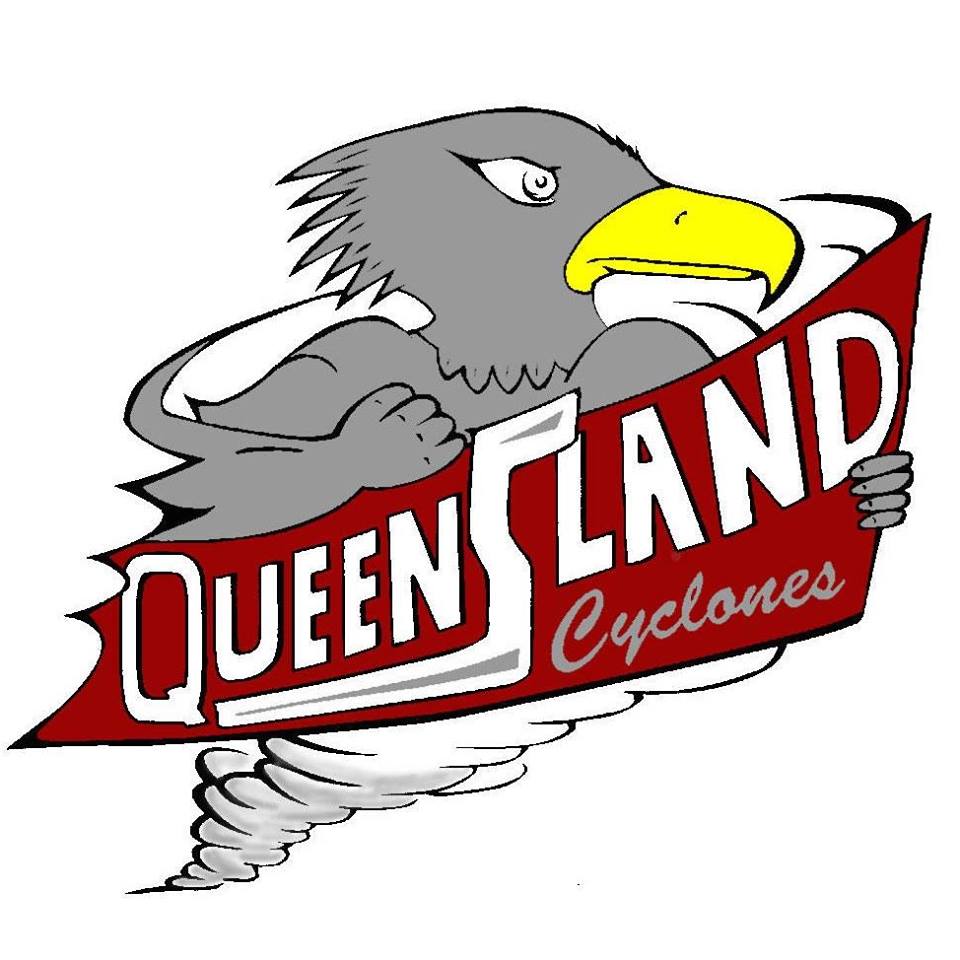 Classes: (approximate distances) Long – 3kmShort – 2kmEasy – 1kmCost: $10 individual entry, $6 juniors, Maximum $25 for family or group. (Entry fee for OY event on 29/2 TBA) Online entry available on Eventor, otherwise enter on the day is also possible.Newcomers encouraged to come try!This is a fundraising event to support our state team, The Cyclones, to compete in the National Orienteering League events. More information and entries in https://eventor.orienteering.asn.au/DateLocationStart TimesRace 1Sunday 9 FebruaryMarist Ashgrove10am – 11amRace 2Saturday 15 FebruarySamford SS3pm – 4pmRace 3Chasing startSaturday 22 FebruaryCentenary SHS3pm – 4pmOY sprintSaturday 29 FebruaryUQ Gatton9am – 10amThis year the series includes an overall competition for the first three races in February.Results from the first two races will determine start order and times for the chasing start at the third race which will determine the overall winners of the series. Prizes will be presented following the conclusion of race 3. Overall prize categories will consist of Men’s and Women’s classes for each of the long and short courses.